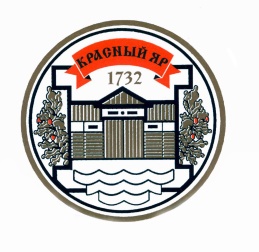 РОССИЙСКАЯ ФЕДЕРАЦИЯМУНИЦИПАЛЬНОЕ КАЗЕННОЕ УЧРЕЖДЕНИЕ СЕЛЬСКОГО ПОСЕЛЕНИЯ КРАСНЫЙ ЯР МУНИЦИПАЛЬНОГО РАЙОНА  КРАСНОЯРСКИЙ САМАРСКОЙ ОБЛАСТИ«БАГОУСТРОЙСТВО»ПРИКАЗот «6» апреля  2022 г.№ 29О хранении бумажных носителей персональных данных и назначении допущенных лицВ соответствии с Федеральным законом Российской Федерации от 27.07.2006 № 152-ФЗ «О персональных данных», а также п. 6 и п. 13 «Положения об особенностях обработки персональных данных, осуществляемой без использования средств автоматизации», утверждённого постановлением Правительства от 15 сентября 2008 г. № 687 ПРИКАЗЫВАЮ:	1. Утвердить места хранения материальных носителей персональных данных в сейфе по адресу; Самарская область, Красноярский район, с. Красный Яр, ул. Комсомольская, д.90 каб. 4,12.	2. Ответственными за сохранность материальных носителей назначить ответственных за организацию обработки персональных данных.	3. Ответственным за организацию обработки персональных данных проводить информирование работников о факте обработки ими персональных данных без использования средств автоматизации.	4. Ответственным за организацию обработки персональных данных проводить контроль актуальности данных о месте хранения материальных носителей персональных данных 1 один раз в полгода.Руководитель МКУ«Благоустройство»							               Ю.В. Эгельс